Книги для чтения на лето (1 класс)Фольклор.Русские народные сказки: Хаврошечка. Русские народные сказки о животных: Зимовье зверей, Кот, лиса и петух, Лиса и заяц, Бычок - смоляной бочок, Лиса и журавль. Лисичка- сестричка и волк, Петушок Золотой гребешок.Сказки народов мира: африканская сказка "Малыш леопард и малыш антилопа", черногорская сказка "Милош находит мать".* Шотландские народные сказки. Крошка Вилли Винки. Пересказала И. Токмакова.* Английские народные песенки. Храбрецы. Перевод С. Маршак.* Английские детские песенки. Плывет, плывет кораблик. Перевод С. Маршака.* Чешские народные песенки для детей. Хоровод. Пересказал С. Маршак.Словацкая сказка "У солнышка в гостях". Литературная сказка.Г.Х. Андерсен. Принцесса на горошине. Стойкий оловянный солдатик.А. Линдгрен. Три повести о Малыше и Карлсоне. Мио, мой Мио.В. Гауф. Калиф-аист.А. Милн. Винни Пух и все-все-все.Братья Гримм. Король Дроздобород. * Умная Эльза.Ш. Перро. Спящая красавица.Д. Родари. Путешествие Голубой стрелы.А.С. Пушкин. Сказка о мертвой царевне и о семи богатырях. Сказка о царе Салтане...П. Ершов. Конек-горбунок.П. Бажов. Серебряное копытце. * Голубая змейка.В. Катаев. Дудочка и кувшинчик.К. Чуковский. Доктор Айболит. Тараканище. Бармалей.М. Пляцковский. Разноцветные зверята.* Г. Цыферов. Как лягушонок искал папу.А. Митяев Богатыри. Рассказы о детях и для детей.Л. Толстой. Рассказы из "Русской азбуки".Н. Носов. Живая шляпа. Дружок. Фантазеры. Карасик. Веселая семейка и другие рассказы. Приключения Незнайки и его друзей.В. Драгунский. "Он живой и светится."В. Осеева. Волшебное слово. Почему? Синие листья.Б. Житков. Как я ловил человечков. О животных.В. Бианки. Синичкин календарь. Лесные домишки. Оранжевое горлышко.Г. Снегирев. Скворец. Хитрыйбурундучок и другие рассказы.Н. Сладков. Разноцветная земля. * Лесные сказки.М. Пришвин. Еж. Ребята и утята.И. Соколов-Микитов. Листопадничек. Русская классическая поэзия. Басни.1. А.С. Пушкин. "Зима! Крестьянин торжествуя.", "Румяной зарею."Н. Некрасов. "Не ветер бушует над бором."К. Бальмонт. Снежинка.С. Есенин. "Поет зима - аукает."С. Черный. На коньках. Про девочку, которая нашла своего мишку. Кто?И.А. Крылов. Лебедь, рак да щука. Стрекоза и муравей. Ворона и лисица. Современная поэзия.Н. Рубцов. Воробей. Ворона.А. Барто. В защиту Деда Мороза.Г. Сапгир. Подарки весны. Садовник. Кошка и я. Лесная азбука. Четыре конверта. Сказка о лесной музыке.Е. Трутнева. Осень.И. Пивоварова. Долго мы искали. О чем мечтала туча. Синий вечер.О. Дриз. Стеклышки. Пуговки. Сто весенних лягушат. Когда человеку шесть. Виолончель. Глоток воды.Ю. Мориц. Это - да! Это - нет! Любимый пони. Пони.* Д. Родари. Поезд стихов.В. Берестов. Сказки, песни, загадки. Мастер Птица.* В. Берестов. Жаворонок. По дороге в первый класс.И. Токмакова. Плим.Р. Сеф. Необычный пешеход. Ключ от сказки.С.В.	Михалков. Стихи для детей.Книги для чтения на лето (2 класс)Фольклор.Русские народные сказки: Гуси-лебеди. Морозко. Два мороза. Снегурочка. Иван- царевич и серый волк. Сестрица Аленушка и братец Иванушка. Мальчик с пальчик. Финист Ясный Сокол. Семь Симеонов-семь работников.Сказки народов мира: украинская сказка "Колосок" венгерская сказка "Два жадных медвежонка", татарская сказка "Три дочери", латышская сказка "Как петух лису обманул", белорусская сказка "Легкий хлеб", нанайская сказка "Айога", немецкая сказка "Бабушка Метелица", японская сказка "Журавлиные перья", американская сказка "Муравей и пшеничные зерна".Богатырские сказки. Литературные сказки.Братья Гримм. Золотой гусь и другие сказки.Ш. Перро. Кот в сапогах. Золушка.Г.Х. Андерсен. Дюймовочка. Огниво. Снеговик.В. Одоевский. Мороз Иванович. Городок в табакерке.Д. Мамин-Сибиряк. Сказка про храброго Зайца - Длинные Уши, Косые Глаза, Короткий Хвост. Серая Шейка.О природе и животных.В. Бианки. Музыкант. Аришка-трусишка. Сова. Хитрый Лис и умная Уточка. Наводнение в лесу. Купание медвежат. Приспособился.. Приключения Муравьишки.М. Пришвин. Журка. Хромка. Глоток молока. Золотой луг. Лисичкин хлеб. Птицы под снегом.Е. Чарушин. Страшный рассказ. Кот Епифан. Друзья. Никита-охотник. Томкины сны.Н. Сладков. Всему свое время. Барсук и Медведь. Лиса-плясунья. Сорока и Заяц. Почему год круглый? Медвежья горка.Г. Скребицкий. Заботливая мамаша. Жаворонок. Как белочка зимует. Чем дятелкормится6. Г. Снегирев. Про пингвинов. Рассказы о детях и для детей.1. Л. Толстой. Два товарища. Филиппок. Котенок. Гроза в лесу. Как волки учат своих детей. Пожар. Деревья дышат. Азбука. Какая бывает роса на траве. Куда девается вода из моря?Русская классическая поэзия. Басни.А.С. Пушкин. "Унылая пора! Очей очарованье.", "В тот год осенняя погода.", "Уж небо осенью дышало.", "За весной, красой природы.", "Опрятней модного паркета."С. Есенин. Ночь. Береза. Черемуха, "Нивы сжаты, рощи голы."Ф. Тютчев. "Чародейкою зимою.", Весна.А.А.Фет. "Ласточки пропали."И.А. Крылов. Мартышка и очки. Стрекоза и муравей.Н. Некрасов. Саша.И. Никитин. "Полюбуйся, весна наступает."В. Маяковский. Что такое хорошо и что такое плохо? Из истории Отечества.1. С. Алексеев. Генералам генерал (о Суворове)Для самостоятельного чтения:Фольклор.Малые жанровые формы.Былины "Добрыня Никитич", "Добрыня и Змей".Богатырские сказки. Литературные сказки.А. С. Пушкин. Сказка о рыбаке и рыбке.Г. М. Цыферов. Дневник медвежонка. Про цыпленка, солнце и медвежонка. Что у нас во дворе? Смешная сказка.В. Медведев. Как Воробьенок придумал голосами менятьсяЭ. Успенский. "Дядя Федор, пес и кот".Т. Крюкова. "Дом вверх дном". "Алле-оп!"Д. Биссет. Беседы с тигром. Все кувырком.Б. Поттер. Ухти-Тухти.Я. Экхольн. Тутта Карлсон Первая и единственная. Людвиг Четырнадцатый и другие.Э. Хоггард. Мафин и его веселые друзья.А. Толстой. Приключения Буратино.А. Волков. Волшебник Изумрудного города.М. Пляцковский. Разноцветные зверята. О природе и животных.Б. Житков. Храбрый утенок. Как слон спас хозяина от тиграИ. Соколов-Микитов. Лес осенью. Перед зимой. Ай да мороз! Зима вьюжная. Весна Красна. Поля оживают. Май. Горячая пора. Приготовились к зиме Русский лес. Лесные картинки.Рассказы о детях и для детей.В. Осеева. Сыновья.В. Драгунский. Заколдованная буква. Тайное становится явным. Друг детства. Сестра моя Ксения.Н. Артюхова. Трусиха. Большая береза.Е. Пермяк. Бумажный змей. Пропавшие нитки и другие сказки. Современная поэзия.Б. Заходер. Что красивей всего? Товарищам детям. Буква Я. Песенки Винни Пуха. Кит и Кот. Птичья школа.В. Берестов. Знакомый. Стук в окно. Путешественники. Где право, где лево. Приятная весть. Кисточка.Н. Рубцов. "Привет, Россия.", "У сгнившей лесной избушки."Г. Ладонщиков. Медведь проснулся.Э. Мошковская. "Я маму мою обидел.".И. Токмакова. В чудной стране. Весна. Гном.А. Пришелец. Наш край. Снежинка. Последние листья.А. Барто. Веревочка. Друг. Я выросла. "Малыши среди двора." Игра в слова. "Две сестры глядят на братца." Разлука. Одиночество.Г. Остер. Сказка с подробностями.Д. Родари. Чем пахнут ремесла? Какого цвета ремесла? Из истории Отечества.А. Старостин. Куликовская битваЯ. Тайц. Приказ.А. Приставкин. Портрет отца.Книги для чтения на лето (3класс)Фольклор.Русские народные сказки: Сивка-бурка. Никита Кожемяка. Бой на Калиновом мосту. Волшебное зеркальце. Безручка.Сказки народов мира: французская сказка "Суп из-под кнута", чешская сказка "Волшебные спицы", осетинская сказка "Что дороже?", американская сказка "Отчего у ослов длинные уши?", армянская сказка "Заказчик и мастер" ТЧ, немецкая сказка "Три брата", "Маленькие человечки", индийская сказка "Золотая рыба", норвежская сказка "Как мальчик к Северному ветру за своей мукой ходил", немецкая сказка "Лиса и гуси", французская сказка "Волк, улитка и осы", африканская сказка "О том, как лиса обманула гиену".Былинные сказки: Исцеление Ильи Муромца. Илья Муромец и Соловей Разбойник.Вавилонская башня и другие древние легенды. Под общей редакцией К. Чуковского.В. и Л. Успенские. Мифы Древней Греции. Золотое руно. Двенадцать подвигов Геракла. Литературные сказки.С. Аксаков. Аленький цветочек.В. Гаршин. Лягушка-путешественница.Д. Мамин-Сибиряк. Аленушкины сказки.Г. Х. Андерсен. Гадкий утенок. Оле-Лукойе.Л. Чарская. Царевна Льдинка. Чародей Голод. Дочь Сказки. Подарок феи. О природе и животных.Б. Житков. РассказыО животных.К.Г. Паустовский. Кот-ворюга. Жильцы старого дома. Мой дом. Прощание с летом. Корзина с еловыми шишками. Подарок. Теплый хлеб. Барсучий нос.В. Бианки. Неслышимка. Рассказы о детях и для детей.1. В. Драгунский. Девочка на шаре. Надо иметь чувство юмора. Кот в сапогах. Англичанин Павля. Независимый горбушка. Русская классика для детей.Л. Толстой. Акула. Прыжок. Лев и собачка. Птичка.И. Тургенев. Воробей. А. Чехов. Белолобый.Русская классическая поэзия. Басни.И. Крылов. Слон и Моська. Мышь и Крыса.Стихи об осени. Н. Некрасов. Перед дождем. "Славная осень!..", М. Лермонтов. Утес. Горные вершины. Два великана. Осень. К. Бальмонт. Осень. С. Есенин. "Нивы сжаты, рощи голы." Ф. Тютчев. "Есть в осени первоначальной." А. Фет. Рыбка. "Ласточки пропали." "Зреет рожь над жаркой нивой."Стихи о зиме. А. Пушкин. Зимнее утро. Зимний вечер. Зимняя дорога. И. Никитин. Встреча зимы. Н. Некрасов. "Не ветер бушует над бором.". С. Есенин "Разгулялась вьюга.". Б. Пастернак. Снег идет.Стихи о весне. А. Плещеев. Весна. Н. Некрасов. Дед Мазай и зайцы. И. Бунин. "Бушует полая вода.". Ф. Тютчев. Весенняя гроза. А. Фет. Весенний дождь. А.К. Толстой. "Вот уж снег последний в поле тает.".Из истории Отечества.1. А. Ишимова. История России в рассказах для детей (отр).Для семейного чтения:Фольклор.1. В. и Л. Успенские. Мифы Древней Греции. Золотое руно. Двенадцать подвигов Геракла. Литературные сказки.Братья Гримм. Принц-лягушонок, или Генрих Железное Сердце.Ш. Перро. Рике с хохолком. Ослиная шкура.Н. Носов. Незнайка на Луне.А. Волков. Волшебник Изумрудного города. УрфинДжюс и его деревянные солдаты. Семь подземных королей. Огненный бог маранов.Т. Крюкова. Гордяка. Губок чародея. Заклятие гномов.Л. Гераскина. В стране невыученных уроков.А.С. Пушкин. Сказка о мертвой царевне. Сказка о царе Салтане.Э. Распэ. Приключения Мюнхгаузена(отр). О природе и животных.В. Дуров. Наша Жучка.Ю. Коваль. Каритан Клюквин.Д. Мамин-Сибиряк. Медведко. Рассказы о детях и для детей.Н. Носов. Приключения Толи Клюквина.В. Медведев. Баранкин, будь человеком! Русская классика для детей.А. Куприн. Слон.Ф. Достоевский. Анекдот из детской жизни.М. Зощенко. Великие путешественники.Н.Г. Гарин-Михайловский. Детство Темы. Русская классическая поэзия. Басни.М. Лермонтов. Утес. Горные вершины. Два великана.И. Никитин. Утро.Н. Некрасов. Перед дождем. Дед Мазай и зайцы.К. Бальмонт. Шорохи. Капля. Золотая рыбка.И. Бунин. Детство. Полевые цветы.С. Есенин. С добрым утром!А. Фет. Рыбка. "Я пришел к тебе с приветом.", "Зреет рожь над жаркой нивой."А.К. Толстой. "Звонче жаворонка пенье.", "Где гнутся над омутом лозы." Из истории Отечества.1. В. Драгунский. Арбузный переулок (память о Великой Отечественной войне). Расширенный круг чтения: Литературные сказки.Э. Успенский. Школа клоунов.Т. Янссон. Шляпа волшебника. Мумми-Тролль и комета.С. Хопп. Волшебный мелок.П. Трэверс. Мери Поппинс.З. Топелиус. Сказки.А. Линдгрен. Пеппи Длинный Чулок.К. Коллоди. Приключения Пиноккио. История деревянного человечка.Ю. Олеша. Три толстяка.В. Гауф. Холодное сердце. О природе и животных.В. Белов. Малька провинилась. Еще про Мальку. Верный и Малька.Ю. Коринец. Ханг и Чанг. Рассказы о детях и для детей.С. Голицын. Сорок изыскателей.И. Дик. В дебрях Кара-Бумбы.Ю. Яковлев. Полосатая палка. Современная поэзия.Д. Самойлов. Мальчик строил лодку. "Город зимний.".Г. Сапгир. Сны. Нарисованное солнце. Светлый день. Морская собака. Смеянцы. Людоед и принцесса, или все наоборот.Г. Остер. Вредные советы.Б. Заходер. Что красивей всего? Перемена. Вредный кот.Ю. Ким. Отважный охотник.В. Берестов. Прощание с другом.А. Барто. Разговор с дочкой. Перед сном.Книги для чтения на лето (4 класс)Фольклор.1. Былины: Садко, Исцеление Ильи Муромца, Илья Муромец и Соловей - Разбойник. Литературная сказка.А. Погорельский. Черная курица, или Подземные жители.П. Бажов. Уральские сказы.Е. Шварц. Сказка о потерянном времени. Два клена (пьеса).В. Одоевский. Городок в табакерке. О детях и для детей.1. А. Гайдар. Тимур и его команда. Дальние страны. О природе и животных. 1. Э. Сетон-Томпсон. Чинк. Русская классика. Проза.А.П. Чехов. Каштанка. Мальчики.А. Куприн. Белый пудель. Барбос и Жулька.Д. Григорович. Гуттаперчевый мальчик. В. Короленко. Слепой музыкант. Басни. Лирика. Поэмы.1. Н. Некрасов. Дед Мазай и зайцы. Для самостоятельного чтения: Фольклор.Троянская война и ее герои. Приключения Одиссея (в пересказе для детей).В стране легенд. Легенды минувших веков в пересказе для детей.Баллады оРобин Гуде.Литературная сказка.В. Гаршин. Сказка о жабе и розе.Э. Гофман. Щелкунчик и Мышиный король.Л. Кэролл. Алиса в стране чудес. Алиса в Зазеркалье.Г. М. Цыферов. Тайна запечного сверчка.С. Я. Маршак. Двенадцать месяцев. О детях и для детей.Ж. Верн. Дети капитана Гранта. Пятнадцатилетний капитан. Таинственный остров.Д. Гринвуд. Маленький оборвыш.Д. Додж. Серебряные коньки.В. Осеева. Динка.В. Крапивин. Оруженосец Кашка.Л. Кассиль. Великое противостояние. Кондуит и Швамбрания.Е. Велтистов. Приключения Электроника.В. Железников. Мальчик с красками. Голубая Катя. О природе и животных.1. Д. Мамин-Сибиряк. Приемыш. Емеля-охотник. Русская классика. Проза.Л. Толстой. Зеленая палочка (отрывок из "Исповеди").А. Толстой. Детство Никиты.Л. Чарская. Сибирочка. Записки гимназистки. Басни. Лирика. Поэмы.И. А. Крылов. Квартет. Свинья под дубом.А. С. Пушкин. "Люблю тебя, Петра творенье.". Няне. Туча. Птичка.И. И. Козлов. Вечерний звон.А. К. Толстой. "Вот уж снег последний в поле тает.".Ф. Тютчев. "Неохотно и несмело.".И. А. Бунин. Листопад (отрывок). Расширенный круг чтения: Фольклор.З. Косидовский. Библейские сказания.С. Лагерлеф. Сказания о Христе. Литературная сказка.М. Ю. Лермонтов. Ашик-Кериб.А. Волков. Желтый туман. Тайна заброшенного замка.Кир Булычев. Путешествие Алисы.Толкиен. Хоббит, или туда и обратно. О детях и для детей.А. Линдгрен. Приключения КаллеБлюмквиста.Г. Мало. Без семьи.Д. Свифт. Приключения Лемюэля Гулливера.М. Твен. Приключения Тома Сойера.В. Голявкин. Рисунки на асфальте.А. Рыбаков. Кортик. Бронзовая птица.Ю. Сотник. Гадюка.Ю. Яковлев. Верный друг. Где стояла батарея. О природе и животных.1. В. Астафьев. В тайге, у Енисея.Русская классика.Проза.В. И. Даль. Ось и Чека. Война грибов с ягодами. Кузовок.К. Аксаков. Детские годы Багрова-внука.А. Платонов. Сухой хлеб. Любовь к родине, или Путешествие воробья (Сказочное происшествие).А. Цветаева. Из произведений (Детство).Б. Зайцев. Из произведений (Домашнийлар).Л. Чарская. Княжна Джаваха. Записки институтки (Соперницы). Обязательно прочти!Абрамцева Н. К. Сказки для добрых сердецБёрнетт Ф.Э. Маленький лорд Фаунтлерой. Маленькая принцесса. Таинственный садГринвуд Дж. Маленький оборвышГрэмКэннет. Ветер в ивахГэллико П. Томасина. Ослиное чудоЛондон Дж. Белый клыкКиплинг Р. Пак с волшебных холмовКрапивин В. П. Алые перья стрел. Мальчик со шпагойКоринец Ю. И. Привет от Вернера. Там вдали за рекой.Линдгрен А. Расмус-бродяга. Приключения Эмиля из Леннеберги. Мы на острове Сальткрока. Мадикен и Пимс из ЮнибаккенаМетерлинк М. Синяя птицаЮ. К. Олеша. Три толстякаПастернак Б. Л. Детство ЛюверсПришвин М. М. Кощеева цепь. Мирская чашаШварц Е. Л. Снежная королева. Тень. Два клена. ДраконЭнде М. Бесконечная книга. Приключения Джима Пуговки. Момо. Волшебный пунш.В. Г. Кротов. Волшебный возок. Червячок Игнатий и его друзья. Червячок Игнатий и его друзья и его мечты. Червячок Игнатий и его друзья и его открытия.А. Аверченко. Рассказы для детей.Н. Тэффи, А. Аверченко, М. Зощенко. Озорные рассказы.С. Алексеев. Рассказы о СуворовеКниги для чтения на лето (5класс)Алексеев С. «Богатырские фамилии», «История крепостного мальчика», «Небывалое бывает», «Птица-слава», «Рассказы о Степане Разине», «Рассказы о Суворове и русских солдатах».Андреев Л. РассказыБулычёв К. «Девочка с Земли» (весь цикл)Велтистов Е.Приключения Электроника (весь цикл)Волков А. «Волшебник Изумрудного города» (7книг-весь цикл), «Царьградская невеста».Гаршин В.«Сигнал»Губарев В. «Королевство кривых зеркал», «Трое на острове»Катаев В.П. «Сын полка»Кольцов А. СтихотворенияКрылов	И. БасниКуприн А. «Белый пудель»Лагин Л.И. «Старик Хоттабыч»Лермонтов М. «Бородино», «Москва, Москва! Люблю тебя, как сын. »Лондон Д. «Сказание о Кише»Майков А. СтихотворенияНекрасов Н. «Крестьянские дети», «Школьник»Олеша Ю. «Три толстяка»«Повесть о ЕвпатииКоловрате»Прокофьева С. «Лоскутик и облако», «Ученик волшебника»Рылеев К. «Иван Сусанин»», «Олег Вещий»Симонов К. СтихотворенияТвардовский Ф. СтихотворенияТолстой Л. «Кавказский пленник»Толстой А. «Край ты мой, родимый край!»Тургенев И. «Му-му»Тютчев Ф. СтихотворенияФет А. СтихотворенияЦветаева М. СтихотворенияЯковлев Ю. «Девочки с Васильевского острова» (Сборник «Где начинается небо»)Андерсен	Г.-Х. «Снежная королева», «Русалочка», «Огниво» и др.Барри	Д. «Питер Пэн»Гауф	В. «Холодное сердце», «Маленький Мук», «Калиф- аист»Дефо	Д. «Робинзон Крузо» (детский вариант)Линдгрен	А. «Три повести о малыше и Карлсоне, который живёт на крыше», «Пеппи - длинный чулок», «Рони - дочь разбойника», «Приключения КаллеБлюквиста - сыщика»Перро Ш. «Рике с хохолком, «Ослиная кожа», «Спящая Красавица»Роллинг Дж. К. «Гарри Поттер и узник Азкабана» (весь цикл)Сад Ж. «Грибуль»Сетон-Томпсон Э. «Маленькие дикари»Роллинг Дж. К. «Гарри Поттер и узник Азкабана» (весь цикл)Твен М. «Приключения Тома СойераКниги для чтения на лето (6класс)Бажов П. «Малахитовая шкатулка»Будогосская Л. « Повесть о рыжей девочке», «Часовой»Верейская Е. «Три девочки»Воинов А. «Отважные»Воронкова Л. «Девочка из города»Воскресенская З. «Девочка в бурном море»Гайдар А. «Судьба барабанщика», «Тимур и его команда»Гоголь Н.В. «Ночь перед Рождеством»Григорович Д.В. «Гуттаперчевый мальчик»Железников В. «Чудак из 6 «Б»Заболоцкий Н. «Стихотворения»Зощенко М. «Рассказы»Кассиль Л. «Кондуит и Швамбрания»Катаев В. «Белеет парус одинокий», «Хуторок в степи».Куприн А. «Белый пудель»Лермонтов М. «Стихотворения», «Ашик - Кериб»Лесков Н. «Левша»Лурье С. «Письмо греческого мальчика»Мифы Древней ГрецииНадеждина Н. «Партизанка Лара»Некрасов Н. «Железная дорога»Пантелеева Л., Белых Г. «Республика Шкид»Платонов А. «Корова»«Повесть временных лет»Полевой Б. «Повесть о настоящем человеке»Пушкин А.С. «Стихотворения», «Метель», «Станционный смотритель»Распутин В. «Уроки французского»Рыбаков А. «Кортик», «Бронзовая птица», «Выстрел».Цессарский А. «О чём говорил мальчик»Чехов А.РассказыБредбери Р. «Каникулы», «Зелёное утро»Буссенар Л. «Капитан - Сорви - голова»Гринвуд «Маленький оборвыш».Диккенс Ч. «Приключения Оливера Твиста»Конан-Дойль А. «Затерянный мир»Кэрролл Л. «Алиса в стране чудес»Лондон «Любовь к жизни», «Белый клык»Мало Г. «Серебряные коньки»Рони Старший «Борьба за огонь», «Пещерный лев», «Вамирэх»Сетон-Томпсон Э. «Рассказы»Твен М. «Приключения Гекльберри Финна»Д, Эрвильи «Приключения доисторического мальчика»Книги для чтения на лето (7 класс)Алексин А. «Безумная Евдокия», «Домашнее сочинение».Айтматов Ч. «Белый пароход», «Ранние журавли».Беляев А. «Голова профессора Доуэля».Богомолов В. «Иван».Бунин И. «Цифры», «Лапти».Былины, «Повесть временных лет».Гоголь Н.В. «Вечера на хуторе близ Диканьки», «Миргород».Горький М. «Детство».Грин А. «Алые паруса», «Бегущая по волнам».Ефремов Е. «На краю Ойкумены».Державин Г. «Стихотворения».Ильина Л. «Четвёртая высота».Кассиль Л. «Дорогие мои мальчишки».Коваль Ю. «Недопёсок», «Приключения Васи Куролесова» и др.Куприн А. «Изумруд».Лермонтов «Песня про царя Ивана Васильевича.», «Молитва».Лесков Н. «Левша», «Пугало».Ломоносов М. «Оды».Макаренко А. «Педагогическая поэма».Маяковский В. «Стихотворения».Некрасов Н. «Русские женщины», «Стихотворения».Осеева В. «Динка», «Динка прощается с детством».Платонов А. «Юшка», «Неизвестный цветок».Пушкин А.«Медный всадник», «Песнь о вещем Олеге», «Борис Годунов».Пушкин А. «Повести Белкина».2Рыбаков А. «Приключения Кроша», «Каникулы Кроша», «Неизвестный солдат».Салтыков-Щедрин М. «Повесть о том, как один мужик двух генералов прокормил».Свирский А. «Рыжик».Твардовский А. «Стихотворения».Толстой А. «Гиперболоид инженера Гарина».Толстой Л. «Детство». «Юность».Троепольский Г. «Белый Бим, Чёрное ухо».Тургенев И. «Бирюк», Стихотворения в прозе.Фраерман Р. «Дикая собака Динго, или Повесть о первой любви».Чехов А.П. «Хамелеон», «Злоумышленник».Верн Ж. «Пятнадцатилетний капитан», «Дети капитана Гранта», «Таинственный остров», «Двадцать тысяч лье под водой».Дюма А. «Три мушкетёра», «Двадцать лет спустя», «Десять лет спустя»,«Граф Монте - Кристо» и др.Костер Ш. «Легенда о Тиле Уленшпигиле..».Купер Ф. «Зверобой», «Последний из магикан».Лондон Дж. «Зов предков», «Белое безмолвие», «Рассказы».Рид М. «Всадник без головы».Твен М. «Принц и нищий».Хаггард Г. «Дочь Монтесумы».Харпер Л. «Убить пересмешника».Де-Сент-Экзюпери «Маленький принц»Книги для чтения на лето (8 класс)Беляев А. «Властелин мира», «Человек, потерявший лицо», «Последний человек из Атлантиды», «Продавец воздуха», «Прыжок в ничто».Быков В. «Обелиск», «Сотников».Гайдар А. «Школа», «Дальние страны».Гоголь Н.В. «Ревизор».Горький М. «В людях».Горький М. «Песня о Соколе».Есенин С. «Лирика».Ефремов И. «Туманность Андромеды». 9 Железников В. «Чучело».Каверин В. «Два капитана».Короленко В. «Парадокс», «Огоньки».Лесков Н. «Очарованный странник», «Тупейный художник».Лермонтов М. «Мцыри», «Кавказ», «Стихотворения».Некрасов Н.«Русские женщины».Островский Н. «Как закалялась сталь».Пушкин А.С. «Барышня-крестьянка».Пушкин А.С. «Капитанская дочка».Пушкин А.С.«Лирика».Распутин В. «Живи и помни», «Прощание с Матёрой», «Пожар».Салтыков-Щедрин М. «Сказки».Твардовский А. «Василий Тёркин».Толстой А. «Аэлита».Толстой Л.Н. «Детство», «Юность».Толстой Л.Н.«После бала».2Фадеев А. «Молодая гвардия».Ян. В. «Чингисхан».Гофман Э. «Маленький Цахес, по прозванью Циннобер», «Повелитель блох».Гюго В. «Отверженные», «Собор Парижской Богоматери».Коллинз У. «Лунный камень».ДойльА.К.«Рассказы о Шерлоке Холмсе».Лондон Дж. «Мексиканец», «Сердца трёх».Сабатини Р. «Одиссея капитана Блада».Толкиен Д. «Властелин колец».Уэллс Г. «Человек-невидимка», «Война миров».Шекспир В. «Ромео и Джульетта»Книги для чтения на лето (9 класс)«Слово о полку Игореве».Астафьев «Царь-рыба».Ахматова А. «Стихотворения».Блок А. «Стихотворения».Бондарев Ю. «Горячий снег».Булгаков М. «Похождения Чичикова».Булгаков М. «Собачье сердце».Бунин И. «Чистый понедельник»; «Лирика».Быков В. «Дожить до рассвета», «Знак беды», «Пойти и не вернуться».Гоголь Н.В. «Мёртвые души».Гоголь Н.В. «Петербургские повести».Гончаров И. «Мильон терзаний».Грибоедов А. «Горе от ума».Державин Г. «Стихотворения».Карамзин Н. «Бедная Лиза».Куприн А. «Гранатовый браслет».Лермонтов М. «Вадим».Лермонтов М. «Герой нашего времени», «Стихотворения».Ломоносов М. «Оды».Некрасов Н. «Кому на Руси жить хорошо».Пушкин А.С. «Евгений Онегин», «Стихотворения».«Слово о полку Игореве».Тютчев Ф. «Стихотворения».Толстой Л.Н. «Юность».Толстой Л.Н. «Крейцерова соната», «После бала».Тургенев И.«Первая любовь».2Фет А. «Стихотворения».Фонвизин Д. «Недоросль».Горький М. «Мои университеты».Есенин С. «Стихотворения».Заболоцкий Н. «Стихотворения».Ильф И., Петров Е. «Двенадцать стульев».Каверин В. «Открытая книга».Маяковский В. «Стихотворения».Обручев В. «Земля Санникова», «Плутония».Полонский Г. «Доживём до понедельника».Распутин В. «Последний срок».Рыбаков А. «Дети Арбата».Твардовский А. «Страна Муравия», «За далью даль».Цветаева М. «Стихотворения».Шолохов М. «Судьба человека».Щербакова Г. «Вам и не снилось», «Отчаянная осень», «Дверь в чужую жизнь» и др.Амаду Ж. «Генералы песчаных карьеров».Байрон Дж. Г.Н. «Гуяр», «Еврейские мелодии»Бальзак О. «Гобсек», «Евгения Гранде».БронтеЭ.«Джен Эйр».Лондон Дж. «Маленькая хозяйка большого дома», «Железная пята», «Рассказы».Маккалоу К. «Поющие в терновнике».Мериме П. «Кармен», «Таманго», «Двойная ошибка».Митчелл М. «Унесённые ветром».О, Генри «Новеллы».По Э. «Новеллы».Ремарк Э. «Триумфальная арка».Стендаль Ф. «Красное и чёрное».Книги для чтения на лето (10 класс)Баратынский К. «Стихотворения»Булгаков М. «Дни Турбинных»Вампилов «Пьесы»Васильев «А зори здесь тихие»Гоголь Н.В. «Невский проспект»Гончаров И. «Обыкновенная история», «Обломов», Обрыв», «Фрегат Паллада»Достоевский Ф. «Преступление и наказание», «Братья Карамазовы»Достоевский Ф.М. «НеточкаНезванова», «Идиот»Лермонтов М.Ю. «Сцена из Фауста», «Маскарад», «Демон», «Горные вершины»Лесков Н.С «Очарованный странник», «Леди Макбет Мценского уезда»Некрасов Н. «Кому на Руси жить хорошо»Островский А. «Гроза», «Бесприданница»Олеша Ю. «Зависть»Пушкин А.С. «Арап Петра Великого», «Борис Годунов»Пушкин А.С. Стихотворения, обращённые К Е.К. Воронцовой; «Деревня», «Домовому».Распутин В. «Живи и помни»Рябикина Л., Давыдов В. «Иван да Марья»Салтыков-Щедрин М. «История одного города», «Господа Головлёвы», «Сказки»Толстой Л.Н. «Смерть Ивана Ильича»Тургенев И. «Записки охотника», «Рудин», «Накануне», «Отцы и дети», «Дым», «Дворянское гнездо», «Фауст».Чернышевский Н. «Что делать?»Шварц Е. «Тень»Шолохов М. «Тихий Дон»2Шукшин В. «Алёша Бесконвойный»Толстой Л.Н «Война и мир», «Воскресение»Чехов А.П. «Степь», «Мужики», «В овраге», «Ионыч», «Вишнёвый сад»Эренбург И. Люди. Годы. Жизнь»Голсуорси Дж. «Сага о Форсайтах»Лондон Дж. «Мартин Иден»Кампанелла Т. «Город солнца»Манн Т. «Лота в Веймаре»Беранже, Гёте «Лирика»Книги для чтения на лето (11 класс)Алексиевич С. «У войны не женское лицо»Астафьев В. «Царь-рыба»Бабель И. «Конармия»Бондарев Ю. «Горячий снег»Булгаков	М. «Белая гвардия»Булгаков М. А. «Собачье сердце», «Мастер и Маргарита»Бунин И.А. «Господин из Сан-Франциско», «Антоновские яблоки», «Тёмные аллеи», «Чистый понедельник»Быков В. «Сотников», «Обелиск», «Дожить до рассвета», «Знак беды»Васильев Б. «В списках не значился»Высоцкий	В. «Лирика» (По выбору)Горький М. «На дне», «Мать», Старуха Изергиль», «Супруги Орловы», «Коновалов», «Челкаш»Есенин	С. Русь Советская», «Москва кабацкая», «Чёрный человек», «Пугачёв», «Анна Снегина»Жигулин А. «Чёрные камни»Закруткин В. «Матерь человеческая»Замятин Е. «Мы»Клюев Н. «Рождество избы», «Есть на свете край обширный..», и дрКондратьев В. «Сашка»Куприн А.И. «Олеся», «Гранатовый браслет», «Поединок».Лавренёв Б. «Сорок первый»Мандельштам О. «Шум времени»Маяковский	В. «Баня», «Клоп»Набоков В.В. «Машенька», «Защита Лужина», «Подвиг», «Приглашение на казнь», «Лолита».Некрасов В. «В окопах Сталинграда»2Окуджава Б. «Путешествие дилетантов», «Бедный Авросимов».Пастернак Б. «Доктор Живаго»Платонов А. «Сокровенный человек», «Усомнившийся Макар», «Чевенгур», «Котлован»Приставкин	А. «Ночевала тучка золотая»Распутин В. «Живи и помни», «Прощание с Матёрой», «Пожар»Серафимович А. «Железный поток»Солженицын А.И. «Архипелаг ГУЛАГ», «Один день Ивана Денисовича»,«Матрёнин двор»Твардовский В. «Дом у дороги», «Тёркин на том свете».Токарева В. Пьеса «Фантазия - экспромт»Толстой А.Н «Пётр I»Фадеев А. «Разгром»Фурманов Д. «Чапаев»Цветаева М. «Мой Пушкин», «Я пришла к поэту в гости.. ,»и др.Чехов А.П. «Случай из практики»Шолохов М.А. «Тихий Дон», «Донские рассказы», «Поднятая целина», «Судьба человека»Шаламов В. «Колымские рассказы»Щербак Ю. «Чернобыль»Шукшин В. РассказыБрехт	Б. «Мамаша Кураж и её дети»Белль	Г. «Глазами клоуна»Голдинг	У. «Повелитель мух»Кафка Ф. «Превращение»Лорка Г. «Лирика»Манн Т. «Доктор Фаустус», «Волшебная гора».Ницше Ф. «Антихристианин»3Ремарк Э.М. «Триумфальная арка»Роллан Р. «Очарованная душа»Франс А. «Понтий Пилат»Хемингуэй Э. «По ком звонит колокол», «Старик и море».Чапек К. «Поэт»Шоу Б. «Дом, где разбиваются сердца»Список рекомендуемой литературы на летоЗдесь содержится примерный перечень художественной литературы для учащихся 1-11 классов. Конечно же. это всего лишь рекомендации, поэтому следуйте им, но не забывайте делать самостоятельные открытия в мире литературы! А также щедро делитесь ими со всеми своими друзьями.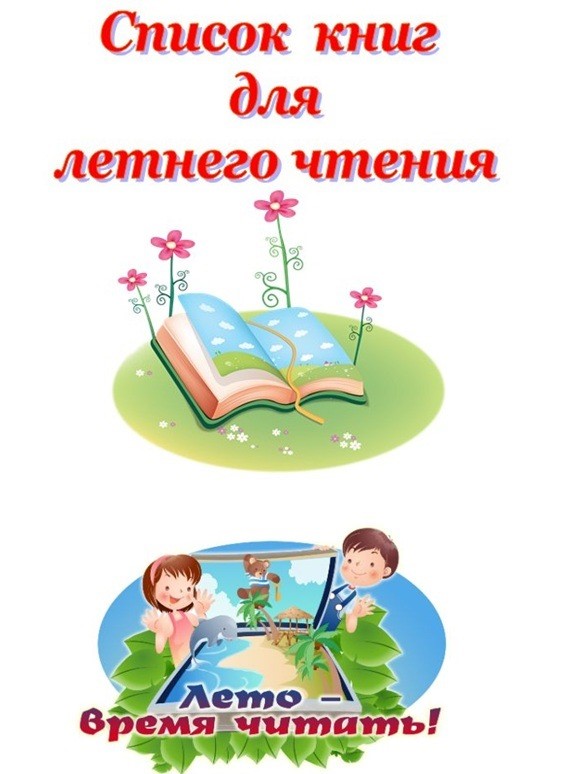 Читайте, мальчишки!
Девчонки, читайте!
Любимые книжки
Ищите на сайте!
В метро, в электричке
И автомобиле,
В гостях или дома,
На даче, на вилле –
Читайте, девчонки!
Читайте, мальчишки!
Плохому не учат
Любимые книжки!
Не всё в этом мире
Легко нам даётся,
И всё же упорный
И мудрый – добьётся
Того, к чему доброе
Сердце стремится:
Он клетку откроет,
Где птица томится!
И каждый из нас
Облегчённо вздохнёт,
Поверив, что мудрое
Время – придёт!
И мудрое, новое Время – придёт!Нина Пикулева